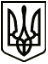 МЕНСЬКА МІСЬКА РАДА(десята сесія восьмого скликання) РІШЕННЯ21 вересня 2021 року	м. Мена	№ 578Про передачу майна з балансу Менської міської ради в господарське відання КП «Менакомунпослуга» З метою ефективного управління об’єктами комунальної власності та забезпечення ефективного функціонування КП «Менакомунпослуга», відповідно до Порядку передачі майна, що є комунальною власністю Менської міської територіальної громади, виконавчим органам ради, комунальним підприємствам, установам, закладам на правах господарського відання або оперативного управління, затвердженого рішенням 8 сесії Менської міської ради 8 скликання від 30 липня 2021 року № 396, керуючись ст. ст. 26, 60 Закону України «Про місцеве самоврядування в Україні», Менська міська радаВИРІШИЛА:1. Передати з балансу Менської міської ради нерухоме майно (згідно додатку), що належить до комунальної власності Менської міської територіальної громади, в господарське відання КП «Менакомунпослуга» Менської міської ради з метою використання за призначенням для здійснення господарської діяльності підприємства. 2. Приймання-передачу майна здійснити комісії, яка створюється розпорядженням міського голови.3. Доручити міському голові Г.А.Примакову:-  затвердити акт приймання-передачі майна;- укласти договір на закріплення майна, зазначеного в додатку 1 до рішення, на праві господарського відання за КП «Менакомунпослуга».4. Начальнику відділу бухгалтерського обліку і звітності, головному бухгалтеру Менської міської ради забезпечити оформлення відповідних документів щодо передачі майна.5. Контроль за виконанням рішення покласти на заступника міського голови з питань діяльності виконавчих органів ради В.І.Гнипа.Міський голова	Геннадій ПРИМАКОВ